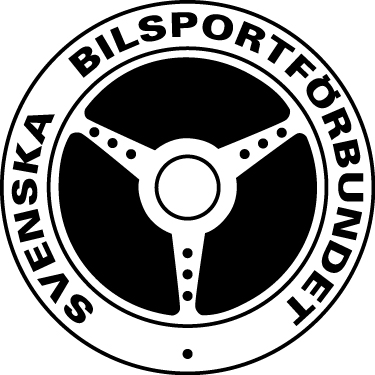 DOMARRAPPORT, RALLY[Se även mall <RY_Domarrapport_SBF_Enkel> för enklare tävlingar, denna mall är avsedd för FM/DM och motsvarande typer av tävlingar!]TillståndsnummerMiljöDomare och tävlingsledningTävlingsarrangören ska sända denna domarrapport till utsedd domare samt teknisk kontrollant inför nästa tävlingsarrangemang.Fyll i denna rapport så utförligt som möjligt. Den kommer att ligga till grund för såväl denna arrangörs utveckling som rallysporten i sin helhet.Betygskalan 1-4 där 1 är sämsta tänkbara och 4 utmärkt.Rapporten ska fyllas i av Domarjuryn gemensamt.1 ex. till tillståndsgivaren och SDF’ets SGA omedelbart efter tävlingen.1 ex. till arrangören.1 ex. till varje medlem i Domarjuryn.Teknikrapporten ska även bifogas!Anteckningar utöver avgivna omdömen – notera sådant som kan vara av värde för arrangör, tillståndsgivare och rallykommitté.Underskrift av Domarordförande & Domare____________________________	______________________________Domarordförande	DomareArrangörArrangörDatumTävlingens namnStatusPlatsLänsstyrelsenSDFMiljödiplomMiljöplanDomarordförandeMobiltelLicensklassSäkerhetsobservatörLicensklassÖvriga DomareLicensklassÖvriga DomareLicensklassTeknisk kontrollantMobiltelLicensklassTävlingsledareMobiltelLicensklassBitr. tävlingsledareLicensklassBitr. tävlingsledareLicensklassTeknisk chefMobiltelLicensklassSäkerhetschefLicensklassBitr. säkerhetschefLicensklassBanchefLicensklassTävlingssekreterareLicensklassMiljöansvarigLicensklassSTATISTIKSTATISTIKSTATISTIKSTATISTIKTyp av tävling:Totallängd:Totallängd:Antal anmälda:Antal anmälda:Antal anmälda:Antal anmälda:Antal startande:Antal startande:Antal startande:Antal startande:Antal fullföljande ekipage:Antal fullföljande ekipage:Antal fullföljande ekipage:Antal fullföljande ekipage:Antal VIP-licenser:Antal VIP-licenser:Antal VIP-licenser:LängdLängdSnabbaste tidHögsta medelhastighet.SS/SP 1SS/SP 2SS/SP 3SS/SP 4SS/SP 5SS/SP 6SS/SP 7SS/SP 8SS/SP 9SS Totalt:Formel för uträkning av medelhastighet:Formel för uträkning av medelhastighet:Formel för uträkning av medelhastighet:Formel för uträkning av medelhastighet:Sträckans längd x 3600/körtid i sekunder = medelhastighet i km/timSträckans längd x 3600/körtid i sekunder = medelhastighet i km/timSträckans längd x 3600/körtid i sekunder = medelhastighet i km/timSträckans längd x 3600/körtid i sekunder = medelhastighet i km/timSträckans längd x 3600/körtid i sekunder = medelhastighet i km/timExempel:1Inför tävlingenInför tävlingenAnteckningarANär utsågs du till domare för aktuell tävling och av vem?När utsågs du till domare för aktuell tävling och av vem?BNär kontaktades du av tävlingsledningen och av vem?När kontaktades du av tävlingsledningen och av vem?CNär fick du Tävlingsinbjudan?När fick du Tävlingsinbjudan?DFanns all information enligt RY 2.3 med i inbjudan? Om inte, vad saknades?Fanns all information enligt RY 2.3 med i inbjudan? Om inte, vad saknades?EFanns annan väsentlig information med i inbjudan utöver mallen RY 2.3 – i så fall vad?Fanns annan väsentlig information med i inbjudan utöver mallen RY 2.3 – i så fall vad?FAnmälan till tävling, hur var det upplagt – inhyrd tjänst, E-anmälan, annat?Anmälan till tävling, hur var det upplagt – inhyrd tjänst, E-anmälan, annat?GÖvrigt kring "Inför tävlingen":Övrigt kring "Inför tävlingen":Övrigt kring "Inför tävlingen":HBetyg 1-4 på "Inför tävlingen":Motivera:2Tävlingsdagen – före start, anmälan.Tävlingsdagen – före start, anmälan.AnteckningarAHur var skyltningen till tävlingen? 
Anmälan, besiktning, trailerparkering m.m.Hur var skyltningen till tävlingen? 
Anmälan, besiktning, trailerparkering m.m.BMellan vilka tider var anmälan öppen? Var det tillräckligt?Mellan vilka tider var anmälan öppen? Var det tillräckligt?CVar lokalerna lämpliga för uppgiften?Var lokalerna lämpliga för uppgiften?DHur många arbetade i anmälan? Var det tillräckligt? Om inte – hur många skulle ha behövts enligt din bedömning?Hur många arbetade i anmälan? Var det tillräckligt? Om inte – hur många skulle ha behövts enligt din bedömning?EUngefärlig expeditionstid per ekipage?Ungefärlig expeditionstid per ekipage?FPersonalens kompetens?Personalens kompetens?GHur anslogs och kvitterades eventuella PM?Hur anslogs och kvitterades eventuella PM?HMekanikeranmälan – hur hanterades den? Mekanikeranmälan – hur hanterades den? IÖvrigt kring "Anmälan":Övrigt kring "Anmälan":Övrigt kring "Anmälan":JBetyg 1-4 på "anmälan":Motivera:3HQHQAnteckningarAVilken typ av lokaler användes till HQ? (Typ skola eller liknande)Vilken typ av lokaler användes till HQ? (Typ skola eller liknande)BMedgav lokalerna att olika grupper kunde arbeta i avskildhet vid behov?Medgav lokalerna att olika grupper kunde arbeta i avskildhet vid behov?CFanns det tillgång till ett särskilt domarrum?Fanns det tillgång till ett särskilt domarrum?DFanns det plats för Park Fermé utanför lokalerna? Inhägnat? Bevakades den?Fanns det plats för Park Fermé utanför lokalerna? Inhägnat? Bevakades den?EFanns tillgång till samlingslokal, aula eller liknande?Fanns tillgång till samlingslokal, aula eller liknande?FÖvrigt kring "HQ":Övrigt kring "HQ":Övrigt kring "HQ":GBetyg 1-4 på "HQ":Motivera:4Sekretariat, resultathantering m.m.Sekretariat, resultathantering m.m.AnteckningarAVem hanterade resultaten? 
Inhyrd tjänst eller egen personal?Vem hanterade resultaten? 
Inhyrd tjänst eller egen personal?BVar lokalerna ändamålsenliga?Var lokalerna ändamålsenliga?CFanns det tillräckligt med personal, om inte – hur många skulle ha behövts enligt din bedömning?Fanns det tillräckligt med personal, om inte – hur många skulle ha behövts enligt din bedömning?DNär fanns slutlig startlista klar? Hur distribuerades den ut till funktionärerna/sträckpersonalen?När fanns slutlig startlista klar? Hur distribuerades den ut till funktionärerna/sträckpersonalen?ETidsplan – fanns tillräckliga uppehåll mellan klassbytena?Tidsplan – fanns tillräckliga uppehåll mellan klassbytena?FTillämpades seedning i startfältet? Om så, vem ansvarade för detta?Tillämpades seedning i startfältet? Om så, vem ansvarade för detta?GVilket system användes för resultatvisningen? Ribbor, papper, annat?Vilket system användes för resultatvisningen? Ribbor, papper, annat?HÖvrigt kring "Sekretariatet":Övrigt kring "Sekretariatet":Övrigt kring "Sekretariatet":IBetyg 1-4 på "sekretariatet":Motivera:5TävlingsbananTävlingsbananAnteckningarAHur långt ut till första sträckan? Tillät arrangören transportdäck?Hur långt ut till första sträckan? Tillät arrangören transportdäck?BSträckornas karaktär?Sträckornas karaktär?CVilket underlag körde man på?Vilket underlag körde man på?DVinterväg - kvalité på plogning? Fanns "omkörningsfickor" upp-plogade?Vinterväg - kvalité på plogning? Fanns "omkörningsfickor" upp-plogade?EFanns hastighetsnedsättande hinder utplacerade?Vilken typ? Effektiva?Fanns hastighetsnedsättande hinder utplacerade?Vilken typ? Effektiva?FFanns hinder för genande i diken utplacerade? Vilken typ? Effektiva?Fanns hinder för genande i diken utplacerade? Vilken typ? Effektiva?GVar uppbromsningssträckor tillräckliga?Var uppbromsningssträckor tillräckliga?HVar tidkontrollerna korrekt utplacerade?Var tidkontrollerna korrekt utplacerade?IVerkar vägarna ha klarat slitaget acceptabelt genom hela startfältet?Verkar vägarna ha klarat slitaget acceptabelt genom hela startfältet?JHur upplevde de tävlande banans karaktär?Hur upplevde de tävlande banans karaktär?KÖvrigt kring "Tävlingsbanan":Övrigt kring "Tävlingsbanan":Övrigt kring "Tävlingsbanan":LBetyg 1-4 på "Tävlingsbanan":Motivera:6ServiceplatsServiceplatsAnteckningarAServiceplats - en central eller flera? Tillräckliga utrymmen?Serviceplats - en central eller flera? Tillräckliga utrymmen?BKortast respektive längst SS-kilometrar mellan servicetillfälle?Kortast respektive längst SS-kilometrar mellan servicetillfälle?CTillämpades ankommande och avgående TK till och från serviceplatsen?Tillämpades ankommande och avgående TK till och från serviceplatsen?DFanns resultatgivning på serviceplatsen?Fanns resultatgivning på serviceplatsen?EFanns servering på serviceplatsen?Fanns servering på serviceplatsen?FFanns särskild tankzon upprättad? Vid infart eller utfart? Före eller efter eventuell TK?Fanns särskild tankzon upprättad? Vid infart eller utfart? Före eller efter eventuell TK?GFanns kommunikationssamband på serviceplatsen? Vilken typ?Fanns kommunikationssamband på serviceplatsen? Vilken typ?HVilken bemanning fanns på serviceplatsen?Vilken bemanning fanns på serviceplatsen?IÖvrigt kring "Serviceplats":Övrigt kring "Serviceplats":Övrigt kring "Serviceplats":JBetyg 1-4 på "Serviceplats":Motivera:7TävlingenTävlingenAnteckningarAPlanerad första start - när?Kom tävlingen igång på utsatt tid? Om inte - hur mycket försenad blev starten och av vilken anledning?Planerad första start - när?Kom tävlingen igång på utsatt tid? Om inte - hur mycket försenad blev starten och av vilken anledning?BVar funktionärerna tydligt utmärkta med funktion? Var funktionärerna tydligt utmärkta med funktion? CKunde funktionärer tydligt identifieras? Likadan klädsel eller annat?Kunde funktionärer tydligt identifieras? Likadan klädsel eller annat?DNyttjade SS-personal västar?Nyttjade SS-personal västar?EHur många föråkare användes?Hur många föråkare användes?FAnge vilka specifika uppdrag varje föråkare hade.Ange vilka specifika uppdrag varje föråkare hade.GEfteråkarens kompetens? Vilket uppdrag hade denne?Efteråkarens kompetens? Vilket uppdrag hade denne?HResultatgivningen - anslogs delresultat? Resultatgivningen - anslogs delresultat? IUngefär hur lång tid fick de tävlande vänta på att resultaten anslogs?Ungefär hur lång tid fick de tävlande vänta på att resultaten anslogs?JFörekom planerade avbrott i tävlingen?Om så, av vilken anledning?Förekom planerade avbrott i tävlingen?Om så, av vilken anledning?KFörekom oplanerade avbrott i tävlingen?Om så, av vilken anledning?Förekom oplanerade avbrott i tävlingen?Om så, av vilken anledning?LKunde tävlingen genomföras utan att någon eller några sträckor måste strykas eller avkortas? Orsak?Kunde tävlingen genomföras utan att någon eller några sträckor måste strykas eller avkortas? Orsak?MVid nej på föregående - hur stor var reduceringen i procent av SS-längden?Vid nej på föregående - hur stor var reduceringen i procent av SS-längden?NFanns det något "avåkarställe" längs banan där ett flertal tävlande drabbades?Fanns det något "avåkarställe" längs banan där ett flertal tävlande drabbades?OVar det på något sätt varnat, annat än i noterna?Var det på något sätt varnat, annat än i noterna?PFörekom någon olycka med personskada?  Om ja, bifoga om möjligt kopia av skaderapport.Förekom någon olycka med personskada?  Om ja, bifoga om möjligt kopia av skaderapport.Bilaga nr:QFörekom någon olycka med egendomsskada?  Om ja, bifoga kopia av skaderapport.Förekom någon olycka med egendomsskada?  Om ja, bifoga kopia av skaderapport.Bilaga nr:RHar det skett något som föranlett upprättande av incidentrapport? Vad?Har det skett något som föranlett upprättande av incidentrapport? Vad?Bilaga nr:SInlämnades protester? 
Om ja, bifoga kopia av protokoll.Inlämnades protester? 
Om ja, bifoga kopia av protokoll.Bilaga nr:TBestraffades någon tävlande med tidstillägg, tävlingsböter eller uteslutning?Bestraffades någon tävlande med tidstillägg, tävlingsböter eller uteslutning?Om så, ska den tävlandes namn och klubb anges. Beslut om bestraffning ska delges den tävlande skriftligt, bifoga kopia på beslut. 
Beslut ska även anslås på resultattavlan.Om så, ska den tävlandes namn och klubb anges. Beslut om bestraffning ska delges den tävlande skriftligt, bifoga kopia på beslut. 
Beslut ska även anslås på resultattavlan.Om så, ska den tävlandes namn och klubb anges. Beslut om bestraffning ska delges den tävlande skriftligt, bifoga kopia på beslut. 
Beslut ska även anslås på resultattavlan.UÖvrigt kring "Tävlingen":Övrigt kring "Tävlingen":Övrigt kring "Tävlingen":VBetygsätt 1-4 på "Tävlingen"Motivera:8MiljöMiljöAnteckningarAAnge vilken nivå på miljöcertifiering?Ange vilken nivå på miljöcertifiering?BFanns särskild skriftlig miljöplan för detta arrangemang?Fanns särskild skriftlig miljöplan för detta arrangemang?CFanns miljöstationer utplacerade? Var fanns de?Fanns miljöstationer utplacerade? Var fanns de?DFanns någon skriftlig information kring miljö som vände sig direkt till de tävlande?Fanns någon skriftlig information kring miljö som vände sig direkt till de tävlande?EFanns någon skriftlig information kring miljö som vände sig direkt till publiken?Fanns någon skriftlig information kring miljö som vände sig direkt till publiken?FÖvrigt kring "Miljö":Övrigt kring "Miljö":Övrigt kring "Miljö":GBetygsätt 1-4 på "Miljö"Motivera:9Road Book Road Book AnteckningarAVem har skapat den?Vem har skapat den?BI vilket format är den tryckt i? 
A4, A5, annat?I vilket format är den tryckt i? 
A4, A5, annat?CKontrollkördes den? Av vem? När?Kontrollkördes den? Av vem? När?DStämde de angivna måtten?Stämde de angivna måtten?EFöranledde kontrollen av Road Book några förändringar?Föranledde kontrollen av Road Book några förändringar?FOm så – på vilket vis meddelades dessa de tävlande?Om så – på vilket vis meddelades dessa de tävlande?GÖvrigt kring "Road Book":Övrigt kring "Road Book":Övrigt kring "Road Book":HBetygsätt 1-4 på "Road Book"Motivera:10NoterNoterAnteckningarAFörekom arrangörsnoter?Förekom arrangörsnoter?BVem har skapat noterna?Vem har skapat noterna?CKontrollkördes noterna? När?Kontrollkördes noterna? När?DVilken behörighet hade de som kontrollkörde noterna?Vilken behörighet hade de som kontrollkörde noterna?EFörekom någon typ av rekognoscering?Förekom någon typ av rekognoscering?FBevakades den – i så fall hur?Bevakades den – i så fall hur?GÖvrigt kring "Noter":Övrigt kring "Noter":Övrigt kring "Noter":HBetygsätt 1-4 på "Noter"Motivera:11Efter tävlingenEfter tävlingenAnteckningarAPrisutdelningen - skedde den klassvis eller sammanslagen?Prisutdelningen - skedde den klassvis eller sammanslagen?BUtdelades några sträckpriser?Utdelades några sträckpriser?CStämde den preliminära resultatlistan med den slutliga officiella?Stämde den preliminära resultatlistan med den slutliga officiella?DFanns den officiella resultatlistan att hämta på Internet? Fanns den officiella resultatlistan att hämta på Internet? EHur verkar de tävlande ha upplevt tävlingen?Hur verkar de tävlande ha upplevt tävlingen?FHur har funktionärerna i allmänhet bemött de tävlande?Hur har funktionärerna i allmänhet bemött de tävlande?GÖvrigt kring "Efter tävlingen":Övrigt kring "Efter tävlingen":Övrigt kring "Efter tävlingen":HBetygsätt 1-4 på "Efter tävlingen"Motivera:12Säkerhet.Säkerhet.AnteckningarAFanns skriftlig säkerhetsplan upprättad?Fanns skriftlig säkerhetsplan upprättad?BFanns beredskapsplan upprättad?Fanns beredskapsplan upprättad?CFanns handlingsplan upprättad?Fanns handlingsplan upprättad?DFanns krishanteringsplan upprättad?Fanns krishanteringsplan upprättad?EFanns plan för spårande av tävlande upprättad?Fanns plan för spårande av tävlande upprättad?FVilken typ av sambands- kommunikation användes?Vilken typ av sambands- kommunikation användes?GFanns Rescue Cars på plats? Hur många? Bemanning?Fanns Rescue Cars på plats? Hur många? Bemanning?HFanns andra räddningsfordon? Vilka?Fanns andra räddningsfordon? Vilka?IFanns läkare eller annan sjukvårdsutbildad personal på plats någonstans under tävlingen?Fanns läkare eller annan sjukvårdsutbildad personal på plats någonstans under tävlingen?JFanns särskilda räddningsvägar utmärkta? Avlysta eller bevakade?Fanns särskilda räddningsvägar utmärkta? Avlysta eller bevakade?KVilken längsta insatstid har man beräknat med i händelse av olycka?Vilken längsta insatstid har man beräknat med i händelse av olycka?LVar SOS informerade om tävlingen? Om så – har de fått kartor och annan väsentlig information?Var SOS informerade om tävlingen? Om så – har de fått kartor och annan väsentlig information?MVar den lokala räddningstjänsten informerad? Om så – har de fått kartor och annan väsentlig information?Var den lokala räddningstjänsten informerad? Om så – har de fått kartor och annan väsentlig information?NFanns ett särskilt larmnummer i händelse av olycka? Vem svarar?Fanns ett särskilt larmnummer i händelse av olycka? Vem svarar?OHar någon utbildning av funktionärerna skett med inriktning på säkerhet? Om så - vem utbildade?Har någon utbildning av funktionärerna skett med inriktning på säkerhet? Om så - vem utbildade?PFanns särskilda publikplatser anordnade?Fanns särskilda publikplatser anordnade?QFanns publikvakter utposterade längs tävlingsbanan?Fanns publikvakter utposterade längs tävlingsbanan?RFanns tankzoner upprättade? Väl skyltade? Bemannade? Vilken utrustning fanns på plats?Fanns tankzoner upprättade? Väl skyltade? Bemannade? Vilken utrustning fanns på plats?SÖvrigt kring "Säkerheten":Övrigt kring "Säkerheten":Övrigt kring "Säkerheten":TBetyg 1-4 på "säkerheten":Motivera:AvsnittAvsnittAvsnittBetygAvsnittAvsnittBetyg1Inför tävlingenInför tävlingen7Tävlingen2Tävlingsdagen - före start, anmälanTävlingsdagen - före start, anmälan8Miljö3HQHQ9Road Book4Sekretariat, resultathantering m.m.Sekretariat, resultathantering m.m.10Noter5TävlingsbananTävlingsbanan11Efter tävlingen6ServiceplatsServiceplats12SäkerhetSumma (X):Medelbetyg X/12=